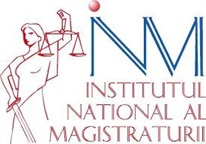 ANUNŢInstitutul Naţional al Magistraturii are plăcerea de a vă informa cu privire la organizarea următoarei activităţi:NUME ACTIVITATETHE PROTECTION OF THE FINANCIAL INTERESTS OF THE EU AND THE EPPO - CR/2019/09 PERIOADA SI LOCUL DE DESFĂŞURARE 13 – 14 iunie 2019, Salonic, GreciaLIMBA ÎN CARE SE DESFĂŞOARĂEnglezăORGANIZATORRețeaua Europeană de Formare Judiciară (EJTN) DESCRIEREProtecția banilor publici ai UE împotriva tuturor formelor de conduită penală, inclusiv a fraudei trebuie să devină o prioritate pentru autoritățile naționale. Formarea judiciară are un rol important de jucat în încurajarea investigării, urmăririi penale și a trimiterii în judecată a celor care comit infracțiuni care afectează interesele financiare ale Uniunii.Seminarul își propune să ofere participanților informații privind cadrul juridic internațional referitor la protecția intereselor financiare ale UE și a măsurilor luate la nivelul UE pentru a proteja interesele financiare ale UE. Agenda cuprinde teme referitoare la Directiva PIF, rolul Oficiului European de luptă antifraudă (OLAF) și Regulamentul de instituire a unui Parchet European (EPPO). Seminarul urmărește să ofere soluții pentru combaterea tuturor formelor de activitate ilegală care afectează interesele financiare ale UE.Seminarul va îmbina prelegerile teoretice cu atelierele de lucru,  menite să îmbunătățească competențele practice ale participanților. Detalii privind seminarul pot fi obţinute pe pagina web a EJTN, la adresa: http://www.ejtn.eu/Catalogue/EJTN-funded-activities-2019/The-Protection-of-the-Financial-Interests-of-the-EU---CR201909/FINANŢAREEJTN rambursează participanților costurile de transport (în limita a 400 Euro) şi acordă diurnă pentru acoperirea costurilor aferente cazării și meselor.Conform regulilor financiare ale EJTN, diurnele vor fi acordate pentru fiecare din zilele seminarului şi pentru noaptea de dinaintea seminarului (dacă se justifică – de exemplu, pentru activitățile care, potrivit agendei, încep înainte de ora 10:00 am). Pentru ultima zi a seminarului se acordă 50% din cuantumul diurnei, aceeași regulă aplicându-se şi seminariilor cu durata de 1 zi. O diurnă completă poate fi plătită pentru ultima zi a seminarului/seminar de 1 zi dacă participantul demonstrează că nu există un mijloc de transport disponibil pentru retur în acea zi. În situația în care organizatorii acoperă costurile aferente meselor și pauzelor de cafea sau orice alte cheltuieli sunt plătite sau oferite de organizatori, diurna se reduce în mod coresunzător.Costul total eligibil pentru un transport dus-întors este de maxim 400 €. Prin depunerea documentelor de candidatură, candidații acceptă că, în ipoteza selectării în vederea participării, acesta se va face exclusiv în condițiile financiare aprobate la nivelul EJTN.Detalii privind condițiile financiare de participare sunt disponibile pe pagina web a EJTN la adresa http://www.ejtn.eu/Documents/Calendar%20of%20Activities/EJTN_CFP_Updated%20Nov%202018.pdf CUI SE ADRESEAZĂJudecătorilor specializați în soluționarea cauzelor penale și procurorilor din toate statele membre ale UE, cu precădere cei care au cunoștințe de bază în domeniul cooperării judiciare materie penală.NUMĂR DE LOCURI1 locINM va alcătui şi o listă de rezervă (maxim 4 persoane), la care se va apela în situaţia renunţării magistratului selectat, precum şi în situaţia în care România va primi mai multe locuri ca urmare a renunţărilor din partea altor membri EJTN.DOCUMENTE NECESARE PENTRU ÎNSCRIERECV actualizat-cuprinzând date de contact (telefon, fax, e-mail) – limba română;scrisoare de intenţie  – limba română, din care să rezulte îndeplinirea condițiilor de specializare privind participarea la activitate;certificat de competenţă lingvistică – limba engleză (în măsura în care candidatul posedă un astfel de certificat) nivel minim B2;avizul colegiului de conducere al instanţei sau parchetului la care magistratul îşi desfăşoară activitatea, iar în caz de urgenţă, avizul preşedintelui secţiei/procurorului şef secţie în care judecătorul sau procurorul îşi desfăşoară activitatea sau, dacă nu există secţii, avizul conducătorului instanţei sau parchetului (potrivit art. 6 alin. 2 din Regulamentul privind drepturile şi obligaţiile persoanelor trimise în misiune temporară în străinătate de către Consiliul Superior al Magistraturii, Inspecţia Judiciară, Institutul Naţional al Magistraturii şi Şcoala Naţională de Grefieri, aprobat prin HCSM nr. 1296/14.12.2017).Documentele solicitate vor fi transmise exclusiv în format electronic la adresa de e-mail diana.mihaila@inm-lex.ro, în atenţia doamnei Diana MIHĂILĂ.Dosarele de candidatură incomplete (ex: aviz tardiv sau care vizează altă activitate decât cea care face obiectul selecției etc.) nu vor fi incluse în procedura de selecție.TERMEN ÎNSCRIERE: 4 aprilie 2019CRITERII DE SELECŢIEINM va efectua selecţia participanților în funcţie de următoarele criterii:relevanţa programului pentru activitatea profesională a magistratului candidat/specializarea cerută pentru curs;neparticiparea recentă la forme de pregătire internaţională;posibilitatea şi disponibilitatea magistratului de a disemina informaţiile la care va avea acces prin participarea la programul de pregătire.Fiecare criteriu de selecţie va fi analizat corelativ cu condiţia cunoaşterii temeinice a limbii engleze, atestată, în principal, prin documente oficiale depuse de candidat.PERSOANA DE CONTACTPersoana de contact pentru acest program este doamna Diana MIHĂILĂ, personal de specialitate juridică asimilat magistraţilor, Biroul de relații internaționale, proiecte cu finanțare externă și politici publice, tel. 021/40 76 253, diana.mihaila@inm-lex.ro.IMPORTANT!Magistraţii selectaţi vor iniția demersurile necesare în vederea organizării deplasării (organizarea transportului, rezervarea hotelului etc.) numai după primirea invitației oficiale din partea EJTN, cu respectarea condițiilor administrative și financiare specificate în documentele anexate corespondenței EJTN.În termen de 15 zile de la finalizarea programului persoanele selectate pot transmite INM un raport privind activităţile desfăşurate în cadrul programului de formare, problemele de drept dezbătute, soluţiile relevate precum şi orice alte informaţii de natură să permită o evaluare a calităţii şi eficacităţii programului.